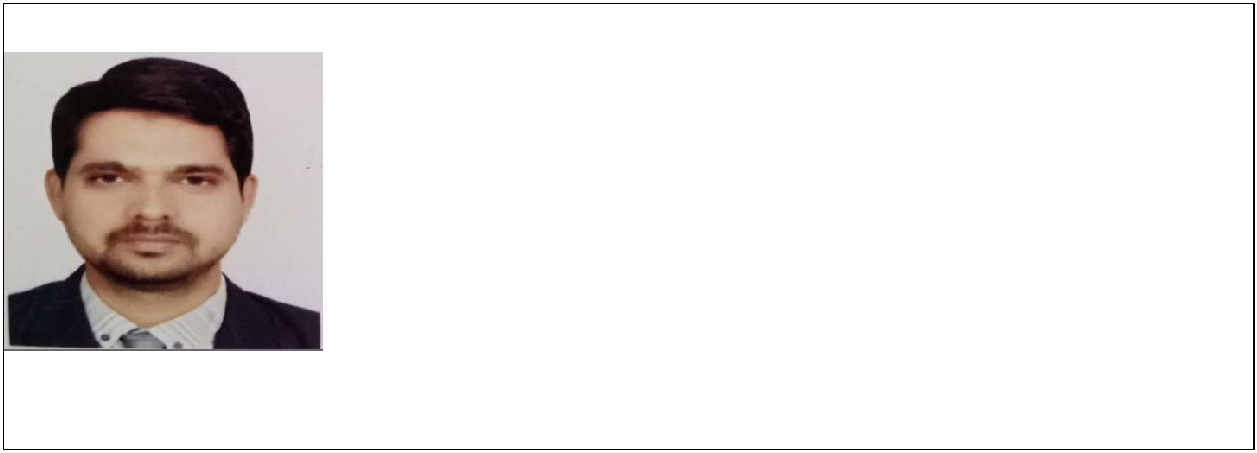 Zia      E-mail: zia-397661@gulfjobseeker.com Nationality: Indian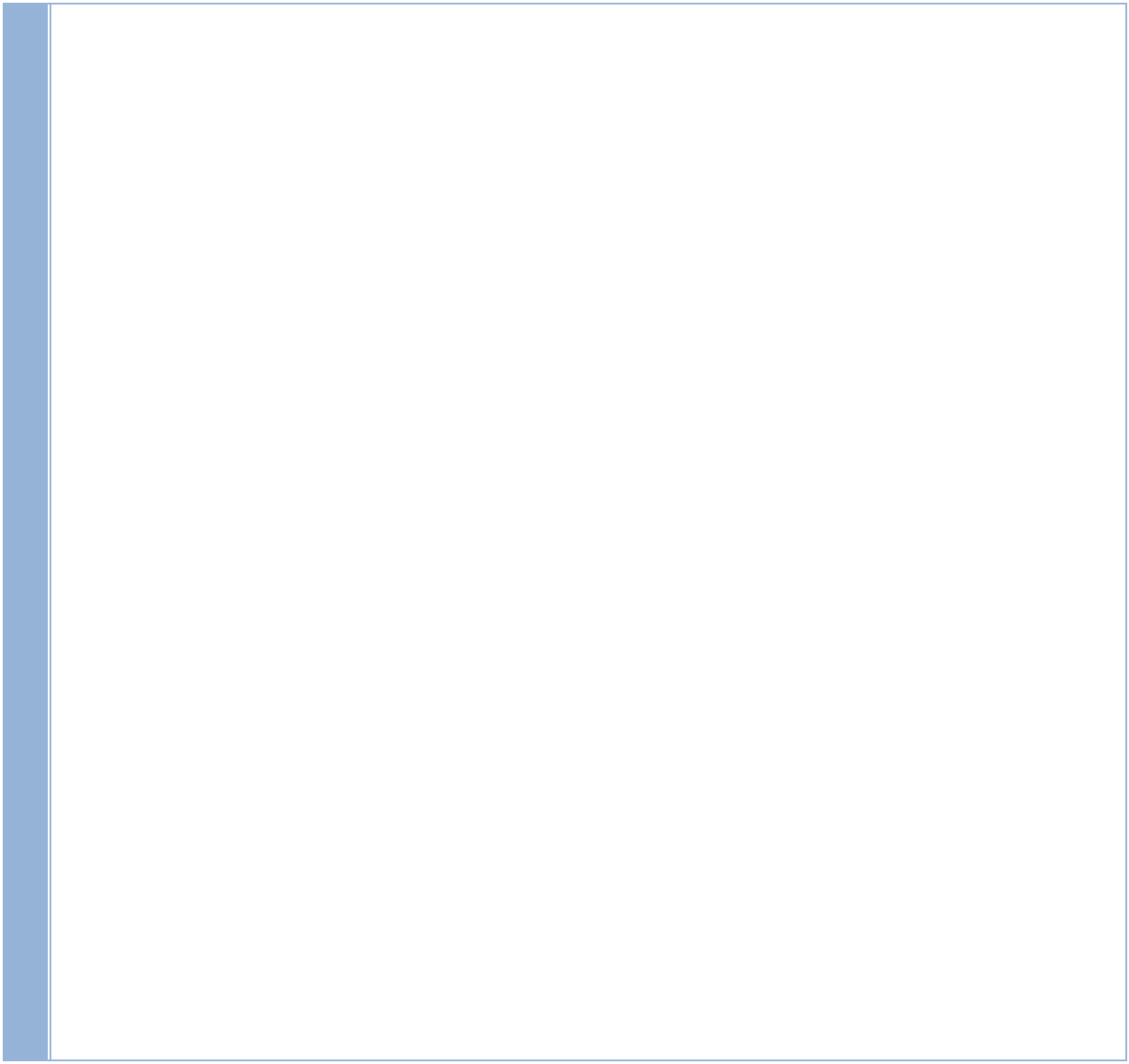 ObjectivesTo obtain a position on a reputable company that enables me to apply the knowledge and skills I have gained through my education and related experiences; to ensure constant learning and provides professional growth.STRENGTH:Efficient in office works with excellent typing skills, fast learner, team player, minimum supervision, good in oral and written communication, positive and hardworking, organized, resourceful, honest and willing to learn and invest time and effort to accomplish assigned task.EducationMaster of Business Administration (M.B.A) from Nagpur University Bachelor of Business Administration (B.B.A) from Nagpur University Completed H.S.C from Maharashtra BoardCompleted S.S.C from Maharashtra BoardExperience: - Total Experience 5 YearsDocument Controller cum Secretary Have been working since September 2018.Develop and maintain document control processes for the efficient management and recording all documentationsEnsure that all the relevant Project documentation are registered/maintained in the electronic Document Management System (eDMS)Develop Photocopies / Binding and transmitting of documents as part of theResume: Zia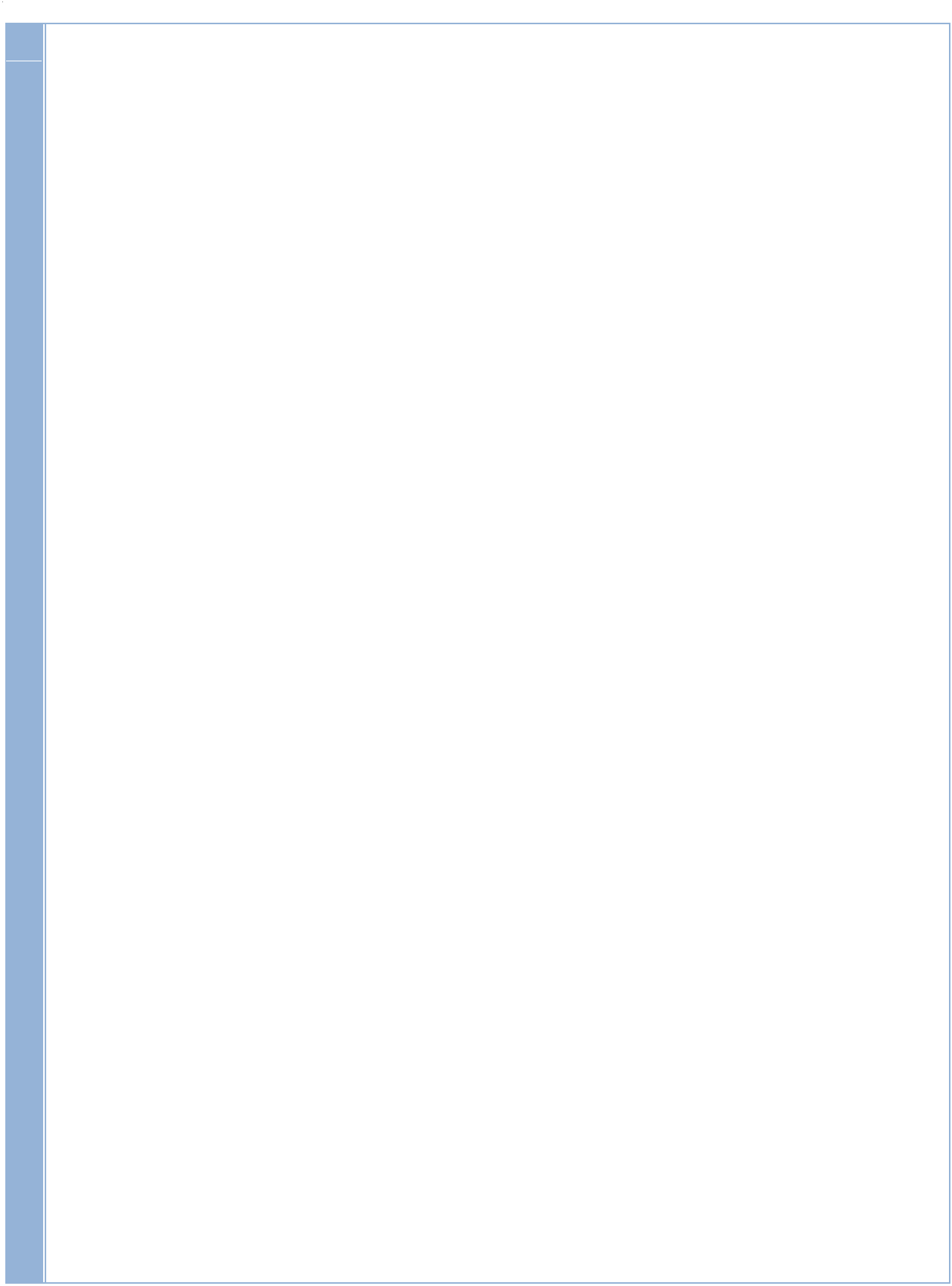 client’s submissionUnderstand and manage Client EDMS system Assist with the general project administrationLiaise with Project Management & team, Client and Sub-contractors effectively and resolve problems and issue’s relating to documentationTo maintain a safe and secured working environment within Document Control Maintaining a register of all incoming and outgoing mail, stamping and recording of mail before circulating for distribution to the Project Manager as set out in BMS_Project Communication and Document Control and BMS_Site SupervisionQuality Procedures.Document Controller cum Secretary at Astron system pvt itd Plot No 99/D Khan Street Suri Layout, Anant Nagar Nagpur-440013, Maharashtra (INDIA) - Have worked since December 2014- February 2018Log incoming documents from clients, consultants and subcontractor, make sure they receive relevant documents and make sure copies of relevant documents are held.Maintaining and updating the database and also manual filings. Ensure all documents are archived appropriately.Receiving and checking all incoming correspondence and transmittal of drawing documents.Maintaining paper and electronic files (organizing, following up daily routine data and paper)Scanning and photocopyingDealing with other staff or visitors, on phone or in person. Arranged meetings and reservation.Receiving payment and issuing receipt to the subscriber. Responsible in filing and other related office work.Double check correct prices of the items.Responsible for making paper works for the best sellers and slow-moving items to inform the departmentSKILLS: -Demonstrable ability to work on smaller multiple projects and complete high-quality work against strict and conflicting deadlinesGood working knowledge of Office software (Word, Excel, PowerPoint, etc.) Ability to work well under pressure and deliver quality results on timeGood interpersonal skills and ability to communicate effectively with various management levelsStrong organizational skills, including an ability to prioritize activities and work with limited supervision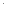 Page 2 | [Type your e-mail address]Resume: Zia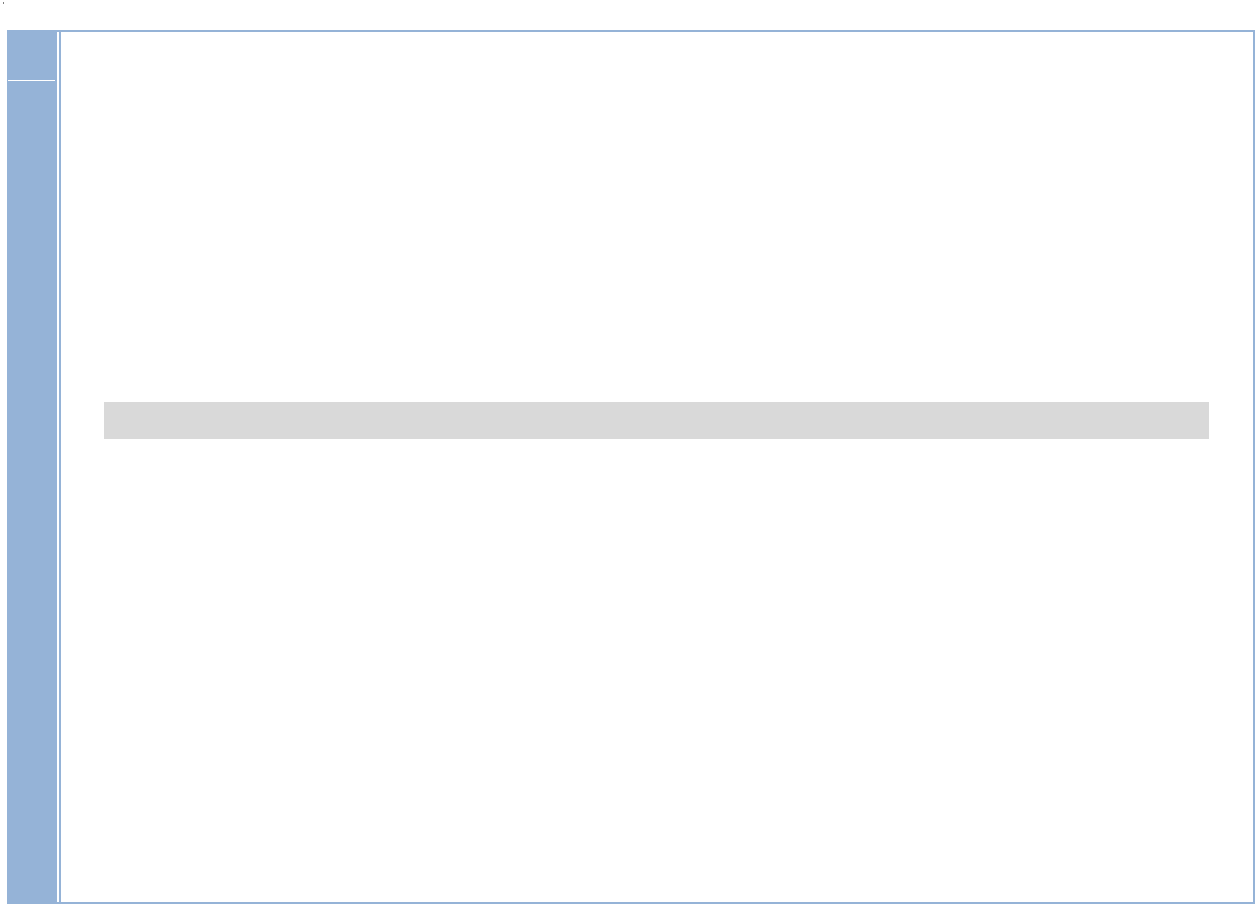 Passport Details: -DeclarationI hereby declare that the information furnished above is true to the best of my knowledge and belief.Date:	/	/2020			Mr. ZiaPlace: - DUBAI	SignaturePage 3 | [Type your e-mail address]Date of issue: 07/03/2016Date of expiry: 06/03/2026Date of Birth: 31/12/1991Place of issue: Nagpur